Name: ______________________________				Date:___________________Hands-On Activity: Measuring Acidity 				By: Caitlyn YackerenEXTRA PRACTICE PROBLEMSDirections: Given the following information about certain solutions, Solve for pH or [H3O+1]!Milk:							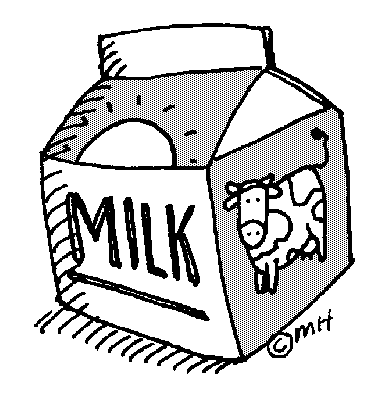 pH Level: ____8____       [H3O+1] : _________		_Acid or Base?: ___________Mountain Dew: 
								
pH Level:  ___________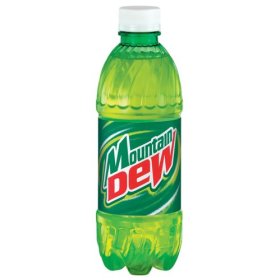 [H3O+1] : ____10^-3.27___
Acid or Base?: ______________Pepsi:									

pH Level: __________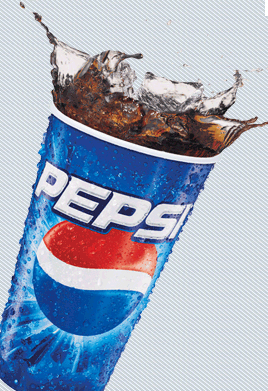 [H3O+1] : ____10^-2.61______Acid or Base?: ___________Water: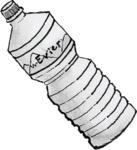 pH Level: ____7______[H3O+1] : __________Acid or Base?: ___________